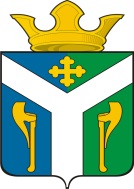 АДМИНИСТРАЦИЯ    УСТЬ – НИЦИНСКОГОСЕЛЬСКОГО ПОСЕЛЕНИЯПОСТАНОВЛЕНИЕ________________________________________________________________25.02.2022                                                                                               №  53с. Усть – НицинскоеОб отмене постановления администрации Усть-Ницинского сельского поселения от 19.01.2022 № 16  «Об утверждении перечня мест массового пребывания людей, расположенных на территории Усть-Ницинского сельского поселения»В соответствии с требованиями Федерального закона от 06.03.2006 № 36-ФЗ «О противодействии терроризму» и требованиями Постановления Правительства Российской Федерации от 25.03.2015 № 272 «Об утверждении требований к антитеррористической защищенности мест массового пребывания людей и объектов (территорий), подлежащих обязательной охране войсками национальной гвардии Российской Федерации, и форм паспортов безопасности таких мест и объектов (территорий)», на основании проведенного 21.01.2022 года обследования места массового пребывания людей межведомственной комиссией, созданной постановлением администрации Усть-Ницинского сельского поселения от 19.01.2022 № 17,  ПОСТАНОВЛЯЮ:Отменить постановление администрации Усть-Ницинского сельского поселения от 19.01.2022 № 16  «Об утверждении перечня мест массового пребывания людей, расположенных на территории Усть-Ницинского сельского поселения».Опубликовать настоящее постановление в «Информационном вестнике Усть-Ницинского сельского поселения» и разместить на официальном сайте  Усть-Ницинского сельского поселения в информационно-телекоммуникационной сети Интернет: www.усть-ницинское.рф.Контроль за исполнением настоящего постановления оставляю за собой.Глава Усть-Ницинского сельского поселения 								А.С.Лукин